GP Care DVT Service Guide: Making a Managed Referral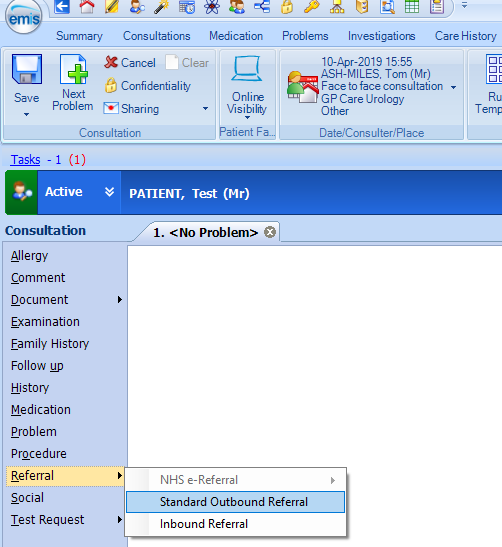 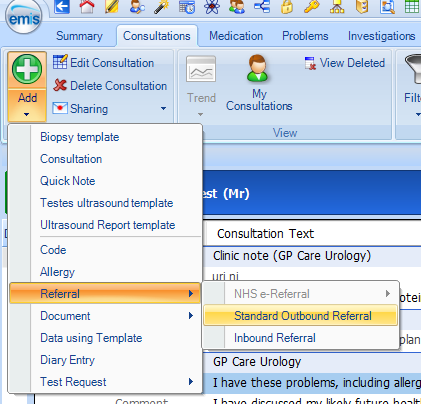 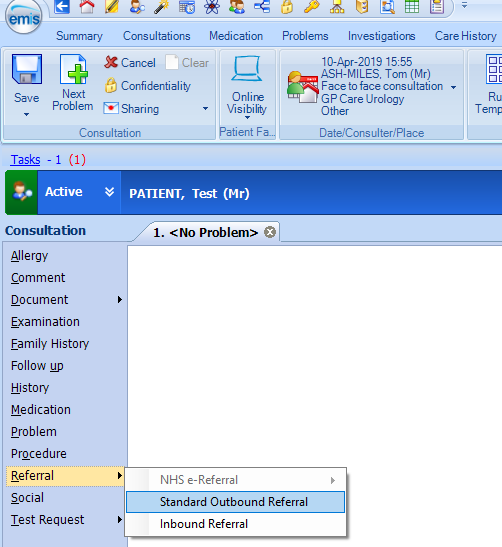 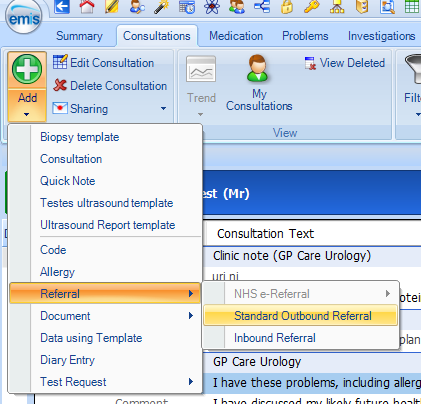 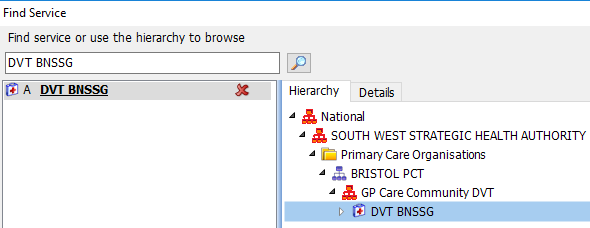 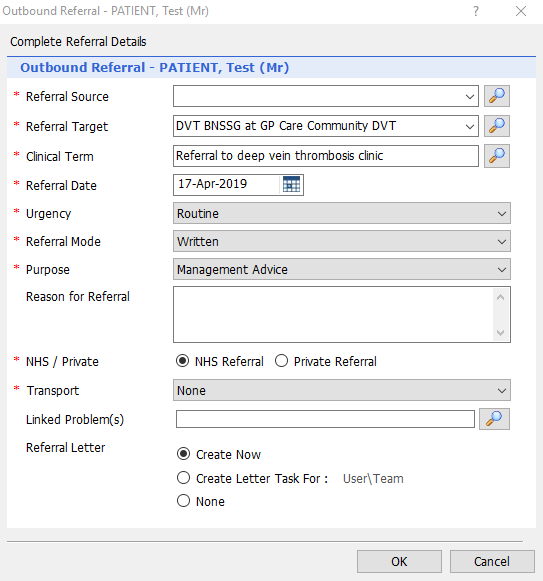 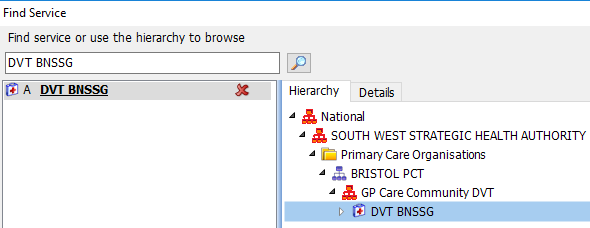 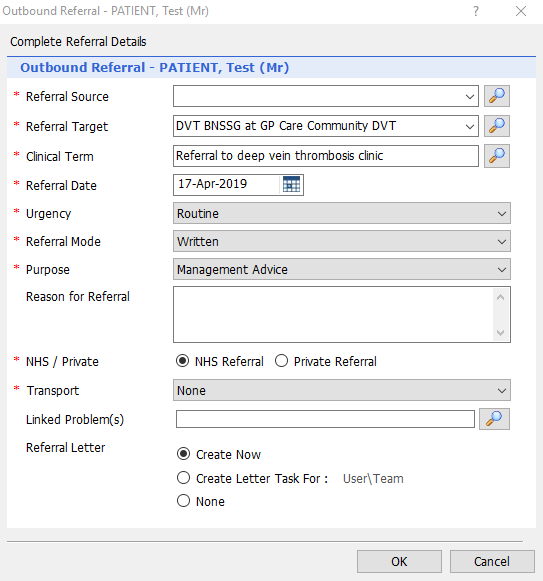 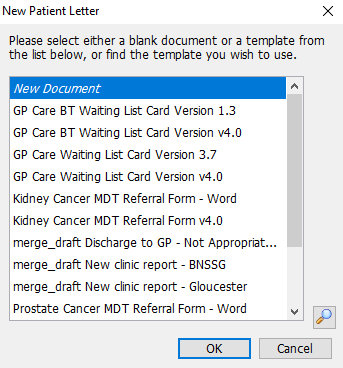 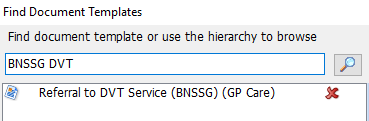 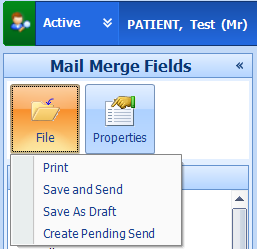 Checking a Managed Referral has been sent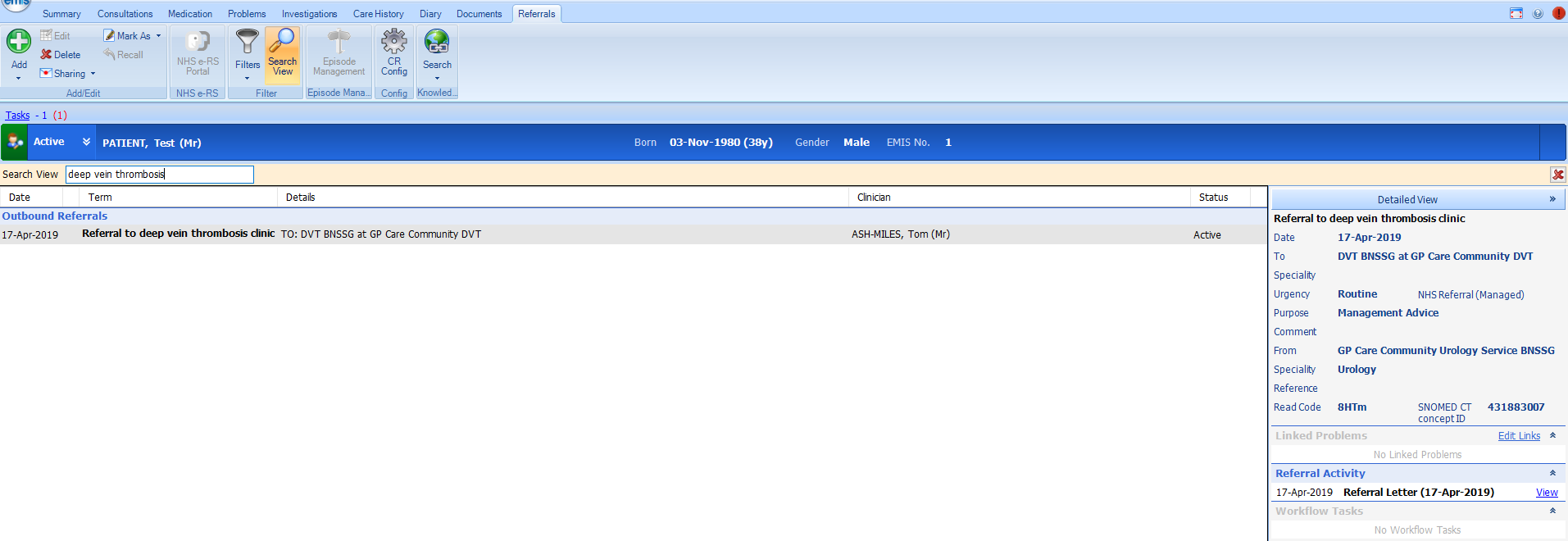 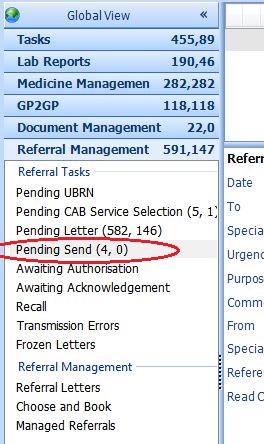 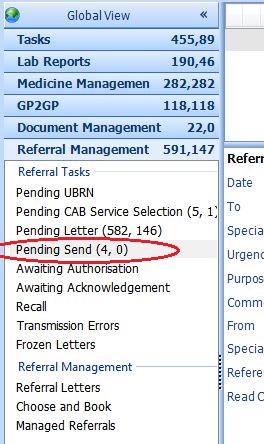 